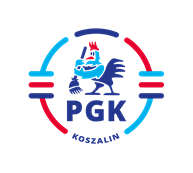 Koszalin, dnia 09.11.2023 r.Nr ogłoszenia :  2023/BZP 00472426/01Nr referencyjny:   55/AP/2023INFORMACJA Z OTWARCIA OFERT  wymagana   art. 222 ust. 5 Ustawy z dnia 11 września 2019 r. Prawo zamówień publicznych (  t.j. Dz.U. z 2023 r. poz. 1605 z późn. zm.), w postępowaniu  pn: „Remont nadwozia śmieciarki MEDIUM XL-S3 o numerze fabrycznym FT0210 (rok budowy – 2012). ”       Otwarto ofertę  złożoną  przez następującego   Wykonawcę:Oferta nr 1  Zoeller Tech Sp. z o.o. 84 -123 Rekowo Górne, ul. Nowa 8Całkowite wynagrodzenie netto wyniesie: 81.141,59 zł Przedmiot zamówienia zostanie zrealizowany w przeciągu 30 dni od daty jego odbioru do naprawy, Udzielamy gwarancji na naprawę na okres 12 miesięcy liczony od daty odbioru przedmiotu zamówienia (wystawienia faktury VAT). 